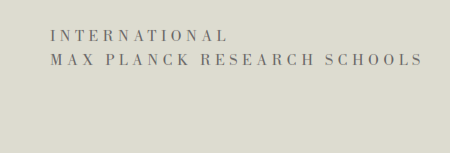 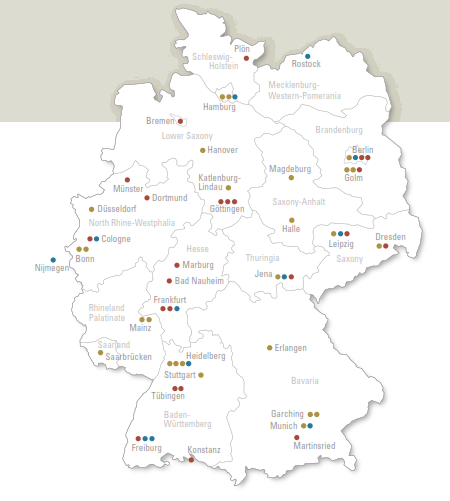 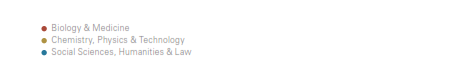 International  Max Planck Research Schools (IMPRS) - http://www.mpg.de/en/imprs- September 2016 -In red the open callsIn green upcoming callsIn black the closed callsHighlighted the calls closing in 2016IMPRSCityMax Planck InstituteApplication
startApplication
startDeadlineWebsiteBiology & MedicineBiology & MedicineBiology & MedicineBiology & MedicineBiology & MedicineBiology & MedicineBiology & Medicinefor Molecular and Cellular BiologyFreiburgMPI of Immunobiology and Epigenetics2017 fall (N) termSpring (N) 2017 Interviews in July 2017http://www.ie-freiburg.mpg.de/722139/IMPRS-Programmfor cell, developmental  and systems biologyDresdenMPI of Molecular Cell Biology and Genetics2016 fall (N) termclosed July 1st, 2016http://www.imprs-celldevosys.de/application.htmlof Neural & Behavioural SciencesTübingenMPI  for Biological Cyberneticsfor Masters, no deadline for doctorateopenJanuary 15th, 2017http://www.neuroschool-tuebingen-cogni.de/index.php?id=76on Understanding Complex Plant Traits using Computational and Evolutionary ApproachesCologneMPI  for Plant Breeding ResearchPhD starts in fall (N) 2017openJanuary 15, 2017http://www.mpipz.mpg.de/imprs/applicationfor Molecular and Cellular Life Sciences: From Biology to MedicineMartinsriedMPI  of Biochemistry
MPI of Neurobiology
MPI of PsychiatryPhD starts in fall (N) 2017openNovember 18, 2016https://www.imprs-ls.de/index.php?option=com_content&view=article&id=499&Itemid=181for Molecular BiologyGöttingenMPI for Biophysical Chemistry
MPI for Experimental MedicineMaster and PhD start in fall (N) 2017open January 15, 2017http://www.gpmolbio.uni-goettingen.de/content/c_application.phpfor NeurosciencesGöttingenMPI  for Biophysical Chemistry
MPI or Dynamics and Self-Organization
MPI for Experimental MedicineMaster, PhD, MD-PhDopen January 15, 2017http://www.gpneuro.uni-goettingen.de/content/c_application.phpfor Organismal BiologySeewiesen
Radolfszell
KonstanzMPI for OrnithologyPhD starts in fall (N) 2017openJanuary, 15th 2017http://www.orn.mpg.de/2383/Applicationfor Neural CircuitsFrankfurt am MainMPI for Brain ResearchPhD start in fall (N) 2017openDecember 15, 2016http://brain.mpg.de/graduate-studies/call.htmlfor Environmental, Cellular and Molecular MicrobiologyMarburgMPI for Terrestrial MicrobiologyPhDopens in Decemberopens in Decemberhttp://www.imprs-microbiology.mpg.de/application.html"From Molecules to Organisms"TübingenMPI for Developmental BiologyPhD starts in fall (N) 2017January 1st, 2017February, 26th 2017http://imprs.tuebingen.mpg.de/de/how-to-apply.htmlon AgeingCologneMPI for for Biology of Ageing; MPI for Metabolism Research; Research Center caesarPhD starts in fall (N) 2017fall (N) 2016fall (N) 2016http://www.ageing-grad-school.de/General-Information.31.0.html for Computational Biology and Scientific ComputingBerlinMPI  for Molecular GeneticsPhD starts in fall (N) 2017November, 2016November, 2016http://www.molgen.mpg.de/en/IMPRS/application for Marine MicrobiologyBremenMPI  for Marine MicrobiologyM.Sc. program starts in October, Ph.D. program is flexible. openFebruary 28th, 2017http://www.marmic.mpg.de/marmic/application.php?section=who for Physics of Biological and Complex SystemsGöttingenMPI  for Biophysical ChemistryPh.D starts throughout the year.openno deadlinehttp://www.uni-goettingen.de/en/58718.html for Structure and Function of Biological MembranesFrankfurt am MainMPI of BiophysicsPh.Dnot mentionednot mentionedhttp://www.biophys.mpg.de/en/imprs.html in Chemical BiologyDortmundMPI of Molecular Physiology2016 fall (N) termclosed 31st August, 2016http://www.imprs-cmb.mpg.de/ for Heart and Lung ResearchBad NauheimMPI for Heart and Lung ResearchPhDCheck in NovemberDeadline usually January 31sthttp://imprs.mpi-hlr.de/index.php?id=540 "The Exploration of Ecological Interactions with Molecular and Chemical Techniques"JenaMPI for Chemical EcologyPhDSummer (N) 2017 Probably August 2017http://imprs.ice.mpg.de/ext/ for Evolutionary BiologyPlönMPI for Evolutionary BiologyPhD starts in fall / winter (N) 2017Spring (N) 2017Spring (N) 2017http://www.evolbio.mpg.de/3017297/application for Molecular BiomedicineMünsterMPI  for Molecular BiomedicinePhD starts in fall (N) 2017March 2017Probably May 2017http://www.imprs-mbm-cedad.mpg.de/index.php?page=application for Infectious Diseases and ImmunologyBerlinMPI for Infection BiologyPhD starts in fall (N) 2017openOctober 9th 2016https://www.zibi-graduateschool-berlin.de/application Primary Metabolism and Plant GrowthPotsdamMPI of Molecular Plant PhysiologyPhD starts in fall (N) 2017Check in NovemberProbably Januaryhttp://www.mpimp-golm.mpg.de/6468/Application Chemistry, Physics & TechnologyChemistry, Physics & TechnologyChemistry, Physics & TechnologyChemistry, Physics & TechnologyChemistry, Physics & TechnologyChemistry, Physics & TechnologyChemistry, Physics & Technologyfor Astronomy and AstrophysicsBonnMPI for Radio AstronomyPh.D starts throughout the year.openNovember 15th, 2016  http://www.mpifr-bonn.mpg.de/imprs/application_and_admissionfor AstrophysicsGarchingMPI for AstrophysicsPhD starts in fall (N) 2017openNovember 15th, 2016  http://www.imprs-astro.mpg.de/for Solar System ScienceGöttingenMPI for Solar System ResearchPhD starts in fall (N) 2017openNovember 15th, 2016. They also accept off-cycle applicationshttp://www.mps.mpg.de/1448604/applicationfor Quantum Dynamics in Physics, Chemistry and BiologyHeidelbergMPI for Nuclear PhysicsPhD starts in fall (N) 2017openNovember 22st, 2016http://www.mpi-hd.mpg.de/imprs-qd/appladmiss1.html for Astronomy and Cosmic Physics at the University of HeidelbergHeidelbergMPI for AstronomyPhD starts in fall (N) 2017openNovember 22st, 2016http://www.imprs-hd.mpg.de/for Precision Tests of Fundamental SymmetriesHeidelbergMPI for Nuclear PhysicsPhD starts in fall (N) 2017openNovember 22st, 2016http://www.mpi-hd.mpg.de/imprs-ptfs/application.htmlfor Moduli SpacesBonnMPI for MathematicsPhD starts in  2017openDecember 15th for the summer term
May 15th for the winter term.http://www.mpim-bonn.mpg.de/node/79for Ultrafast Imaging and Structural DynamicsHamburgMPI for the Structure and Dynamics of MatterPhD starts in  2017opens in Octoberusually end of Januaryhttp://www.imprs-ufast.de/application/application_process/index_eng.htmlfor Condensed Matter ScienceStuttgartMPI for Solid State Research
MPI or Intelligent Systems
MPI for Intelligent SystemsPhD spring (N)  term 2017open September 30, 2016http://www.imprs-cms.mpg.de/7614/03_Applicationfor Surface and Interface Engineering in Advanced MaterialsDüsseldorfMPI für Eisenforschung GmbHPhD starts in  2017December 1, 2016  February 28th, 2017http://www.mpie.de/2941513/admissionfor Advanced Methods in Process and Systems Engineering - IMPRS ProEngMagdeburgMPI for Dynamics of Complex Technical SystemsPhD openno deadlinehttps://www.mpi-magdeburg.mpg.de/1452752/open-positions-applicationfor Atmospheric Chemistry and PhysicsMainzMPI for ChemistryPhD openno deadlinehttp://www.mpic.de/karriere/mpgs-graduate-school/application.htmlFunctional Interfaces in Physics and ChemistryBerlinFritz Haber Institute of the Max Planck SocietyPhDopenno deadlinehttp://www.imprs-cs.mpg.de/application.htmlfor Computer ScienceSaarbrückenMPI for Informatics
MPI for Software SystemsPhDopenno deadlinehttp://www.imprs-cs.de/overview/phd/application.htmlfor Mathematical and Physical Aspects of Gravitation, Cosmology and Quantum Field TheoryPotsdam-GolmMPI for Gravitational PhysicsPhDopenno deadlinehttp://www.imprs-gcq.aei.mpg.deon Gravitational Wave AstronomyHannoverMPI for Gravitational PhysicsPhDopenno deadlinehttp://imprs-gw.aei.mpg.de/8692/applicationsPhysics of LightErlangenMPI for the Science of LightPhD openno deadlinehttp://www.mpl.mpg.de/en/imprs/application-admission.htmlMax Planck Graduate Center MainzMainzMPI for Chemistry
MPI for Polymer ResearchPhD openno deadlinehttp://www.mpgc-mainz.de/5121/Application-_-admissionfor Dynamical Processes in Atoms, Molecules and SolidsDresdenMPI  for the Physics of Complex SystemsPhD openOct. 30, 2016http://www.imprs-dynamics.mpg.de/deadlines.htmlon Earth System ModellingHamburgMPI for MeteorologyPhD closed (July, 1st)September, 15th http://www.mpimet.mpg.de/en/science/imprs-esm/application00.htmlfor Global Biogeochemical CyclesJenaMPI  for BiogeochemistryPhD closed September, 20th --- check February 2017http://www.imprs-gbgc.de/index.php/Application/Mainon Advanced Photon ScienceGarchingMPI of Quantum OpticsPhD closedcheck march 2017http://www2.mpq.mpg.de/APS/application.phpon Multiscale Bio-SystemsPotsdam-GolmMPI of Colloids and InterfacesPhD closedcheck January 2107http://imprs.mpikg.mpg.de/applications  …  https://www.facebook.com/IMPRSMultiscaleBioSystems/for Mathematics in the SciencesLeipzigMPI for Mathematics in the SciencesPhDopenDecember 1st, 2016 for the summer semester. May 1st, for the winter semesterhttp://www.imprs-mis.mpg.de/positions.htmlon Elementary Particle PhysicsMunichMPI for PhysicsPhDopenSeptember 30, 2016http://www.imprs-epp.de/Social Sciences, Humanities & LawSocial Sciences, Humanities & LawSocial Sciences, Humanities & LawSocial Sciences, Humanities & LawSocial Sciences, Humanities & LawSocial Sciences, Humanities & LawSocial Sciences, Humanities & Lawfor Comparative Criminal LawFreiburgMPI for Foreign and International Criminal LawPhDopengenerally 2 months after publicationhttp://www.imprs-cc.de/de/bewerben/on the Life Course: Evolutionary and Ontogentic DynamicsBerlinMPI for Human DevelopmentPhD will be announced in October/November 2016 will be announced in October/November 2016https://www.imprs-life.mpg.de/en/life-program/admissionThe Leipzig School of Human OriginsLeipzigMPI for Evolutionary AnthropologyPhDopenDecember 01, 2016http://www.leipzig-school.eva.mpg.de/application/application.htmlfor Computational Methods in Psychiatry and Ageing ResearchBerlinMax Planck UCL CentrePhDearly next yearearly next yearhttps://www.mps-ucl-centre.mpg.de/en/comp2psychon Neuroscience of Communication: Function, Structure and PlasticityLeipzigMPI for Human Cognitive and Brain SciencesPhDopenDecember 01, 2016http://imprs-neurocom.mpg.de/applicationsfor Language SciencesNijmegenMPI for PsycholinguisticsPhD November, 2016January, 2017http://www.mpi.nl/education/imprs-for-language-scienceson Successful Dispute Resolution in International LawLuxem-
bourgMPI Luxembourg for International, European and Regulatory Procedural LawSummer (N) SchoolclosedCheck in December/Januaryhttp://www.mpi.lu/news-and-events/iapl-mpi-summer-school/2016/call-for-applications/on the Social and Political Constitution of the EconomyCologneMPI for the Study of SocietiesPhDDecember 15th, 2016  February 28th, 2017http://imprs.mpifg.de/imprs_admission.aspon Adapting Behavior in a Fundamentally Uncertain WorldJenaMPI  for the Science of Human History
MPI for Human Development
for Research on Collective GoodsPhD  starts in JulyOne month before closing April 1st, 2017http://www.imprs.econ.mpg.de/application/ for the Anthropology, Archaeology and History of Eurasia (ANARCHIE)HalleMPI for Social AnthropologyPhDclosedCheck laterhttp://www.eth.mpg.de/3424767/applicationon Retaliation, Mediation and PunishmentHalleMPI for Social AnthropologyPhDclosedAs soon as one of the doctoral students finishes his or her doctoral degree the new position will be advertised and filled. There are no general closing dates for applications.
Interested candidates are invited to check back regularly on this page.http://www.remep.mpg.de/11173/application